San Salvador, 22 de diciembre de 2017.Estimados ciudadanos y ciudadanas: En este apartado de Manuales de Organización se informa que por el momento es inexistente el Manual de Procedimientos de la Unidad de Género y Unidad Ambiental; en cuanto sean elaborados y aprobados estos se harán públicos.Atentamente,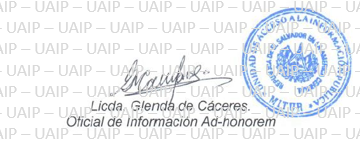 